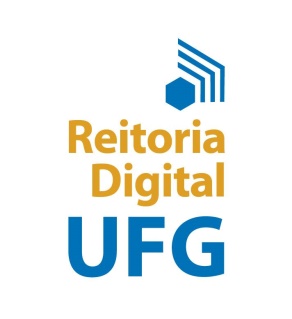 MINISTÉRIO DA EDUCAÇÃOUNIVERSIDADE FEDERAL DE GOIÁSGABINETE DA REITORIA - REITORIA DIGITALFORMULÁRIO DE SOLICITAÇÃO DE TRANSMISSÃO AO VIVO PELO CANAL UFG OFICIAL NO YOUTUBEData e horário do evento:DADOS DO PROPONENTE DO EVENTO:Nome: ________________________________________________________________Siape:____________________Unidade Acadêmica: _____________________________________________________Telefone fixo: ________________________       Celular: _________________________E-mail: ________________________________________________________________Endereço: _____________________________________________________________NATUREZA DO EVENTO:Tempo de duração: _________________________________________Público-alvo: ______________________________________________Público estimado: __________________________________________Sinopse do evento________________________________________________________________________________________________________________________________________________________________________________________________________________________________________________________________________________________________________________________________________________________________________________________________________________________________________________________________________________________________________________________________________________________________________________________________________Justificativa________________________________________________________________________________________________________________________________________________________________________________________________________________________________________________________________________________________________________________________________________________________________________________________________________________________________________________________________________________________________________________________________________________________________________________________________________Equipe organizadora Apresentador/moderador: ____________________________________________________Moderador do chat público: ___________________________________________________Apoio técnico/gestão de telas: _____________________________________________________________________, __________ de __________________ de ___________.(Local e data)______________________________________________Assinatura do responsável/proponente do eventoAnexar a este formulário: autorização de uso de imagem dos participantes. 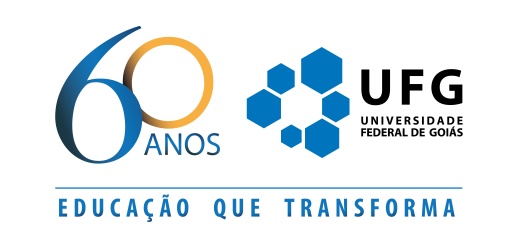 (     )  ACADÊMICO/CIENTÍFICO (     )  CULTURAL(     ) Congresso/Simpósio/Seminário (     ) Show(     ) Curso/Oficina/Workshop (     ) Recital(     ) Palestra/Conferência (     ) Lançamento de livro(     ) Outro. Qual? __________________ (     ) Outro. Qual? __________________